附件4内蒙古卫生健康医学教育考试网公众号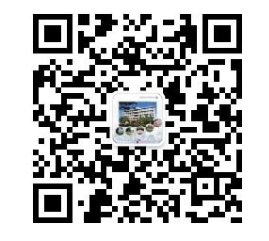 赤峰健康快车公众号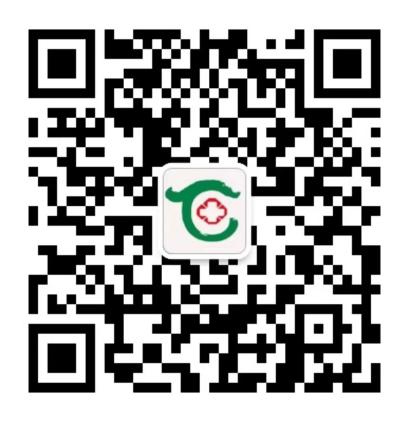 健康赤峰微信公众号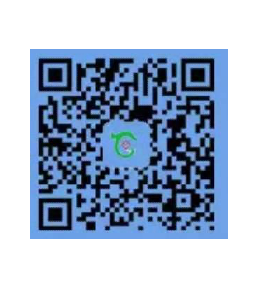 